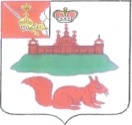 МУНИЦИПАЛЬНОЕ СОБРАНИЕ КИЧМЕНГСКО-ГОРОДЕЦКОГО МУНИЦИПАЛЬНОГО РАЙОНА ВОЛОГОДСКОЙ ОБЛАСТИРЕШЕНИЕс. Кичменгский ГородокОб отчете о работе контрольно-ревизионной комиссии Муниципального Собрания за 2014 год Рассмотрев отчет контрольно-ревизионной комиссии Муниципального Собрания Кичменгско-Городецкого муниципального района за 2014 год, Муниципальное Собрание РЕШИЛО:Отчет контрольно-ревизионной комиссии Муниципального Собрания Кичменгско-Городецкого муниципального района за 2014 год принять к сведению (прилагается).Председатель Муниципального Собрания                                       Л.Н. ДьяковаОтчет о деятельностиконтрольно-ревизионной комиссии Муниципального СобранияКичменгско-Городецкого муниципального района за 2014 год1. Общие положенияОтчет о деятельности контрольно-ревизионной комиссии Муниципального Собрания Кичменгско-Городецкого муниципального района подготовлен в соответствии с требованиями статьи 19 Федерального закона от 07.02.2011 № 6-ФЗ «Об общих принципах организации и деятельности контрольно-счетных органов субъектов Российской Федерации и муниципальных образований», статьи 21 Положения о контрольно-ревизионной комиссии Муниципального Собрания Кичменгско-Городецкого муниципального района, утвержденного решением Муниципального Собрания Кичменгско-Городецкого муниципального района от 08.12.2011 № 208 «О контрольно-ревизионной комиссии Муниципального Собрания Кичменгско-Городецкого муниципального района» и планом работы контрольно-ревизионной комиссии Муниципального Собрания Кичменгско-Городецкого муниципального района на 2015 год.2. Организация внешнего муниципального финансового контроляСвою деятельность в 2014 году контрольно-ревизионная комиссия Муниципального Собрания Кичменгско-Городецкого муниципального района (далее - контрольно-ревизионная комиссия или КРК) осуществляла на основании действующего законодательства Российской Федерации, Вологодской области и нормативно-правовых актов Кичменгско-Городецкого муниципального района в соответствии с утвержденным планом работы контрольно-ревизионной комиссии на 2014 год.Положение о контрольно-ревизионной комиссии приведено в соответствие с Федеральными законами от 07.02.2011 № 6-ФЗ, от 23.07.2013 № 252-ФЗ, от 05.04.2013 № 44-ФЗ.План работы разрабатывается и утверждается контрольно-ревизионной комиссией самостоятельно, что соответствует статье 12 Федерального закона № 6-ФЗ и статье 13 Положения о контрольно-ревизионной комиссии.Работа проходила в рамках, возложенных на неё действующим законодательством, задач и предоставленных полномочий в следующих направлениях:- проведение внешней проверки годового отчета об исполнении районного бюджета;- организация и осуществление контроля за законностью и результативностью использования средств районного бюджета;- контроль за соблюдением установленного порядка управления и распоряжения муниципальной собственностью;- экспертиза проектов районного бюджета;- осуществление полномочий внешнего муниципального финансового контроля в поселениях, входящих в состав района, в соответствии с Соглашениями, заключенными Муниципальным Собранием Кичменгско-Городецкого муниципального района с представительными органами поселений;- участие в пределах полномочий в мероприятиях, направленных на противодействие коррупции;- иные полномочия в сфере внешнего муниципального финансового контроля, установленные законодательством.Внешний муниципальный финансовый контроль контрольно-ревизионной комиссией осуществлялся в форме контрольных и экспертно-аналитических мероприятий, определенных планом работы на 2014 год, и строился на принципах законности, объективности, независимости и гласности.Контрольно-ревизионная комиссия осуществляла согласование закупок у единственного поставщика (подрядчика, исполнителя) в соответствии с нормами пункта 25 части 1 статьи 93 Федерального закона от 05.04.2013 № 44-ФЗ «О контрактной системе в сфере закупок товаров, работ и услуг для обеспечения государственных и муниципальных нужд».Порядок согласования возможности заключения (заключения) контракта с единственным поставщиком (подрядчиком, исполнителем) определён приказом Министерства экономического развития Российской Федерации от 13.09.2013 №  537 «Об утверждении Порядка согласования применения закрытых способов определения поставщиков (подрядчиков, исполнителей), возможности заключения (заключения) контракта с единственным поставщиком (подрядчиком, исполнителем)».Кроме того, проводилась работа по организационной деятельности контрольно-ревизионной комиссии, решались вопросы финансового и материально-технического обеспечения. В пределах полномочий контрольно-ревизионная комиссия принимала участие в мероприятиях, направленных на противодействие коррупции.Штатная численность КРК по состоянию на 1 января 2015 года 2 человека, укомплектованность кадрами контрольно-ревизионной комиссии составляет 100%. Сотрудники контрольно-ревизионной комиссии имеют высшее образование.3. Проведение контрольных мероприятийЗа 2014 год в рамках контрольной деятельности контрольно-ревизионной комиссией проведено 10 контрольных мероприятий. План работы на 2014 год выполнен в полном объеме. Проведенными проверками было охвачено 10 объектов, их них 5 объектов, или 50,0 процентов, являются органами местного самоуправления; 4 объекта, или 40,0 процентов - бюджетными учреждениями, 1 объект, или 10,0 процентов – иными организациями.Инициаторами контрольных мероприятий в соответствии с планом работы КРК явились: Контрольно-счетная палата Вологодской области - доля инициатив ко всем проведенным контрольным мероприятиям за 2014 год составила 10,0%; прокуратура района - 20,0%, контрольно-ревизионная комиссия – 70,0%.По результатам проведенных в отчетном году контрольных мероприятий составлено 10 актов проверок, 7 отчетов. Направлено 3 представления об устранении нарушений по итогам контрольных мероприятий с общим числом предложений в представлениях 27.Объем проверенных в ходе проведения контрольных мероприятий средств составил 33 452,6 тыс. рублей. По результатам проведенных контрольных мероприятий сумма выявленных финансовых нарушений составила 9 675,5 тыс. рублей, что составило 28,9 процента от общего объема проверенных средств, в том числе по видам нарушений: при формировании и исполнении бюджетов 371,9 тыс. рублей, неэффективное использование средств 22,5 тыс. рублей, неправомерное использование средств 1 094,9 тыс. рублей, при ведении бухгалтерского учета и составления отчетности 147,6 тыс. рублей, нецелевое использование средств 85,6 тыс. рублей, в области муниципальной собственности 7 883,9 тыс. рублей, прочие виды нарушений 69,1 тыс. рублей. Предложено к восстановлению бюджетных средств 99,1 тыс. рублей, восстановлено средств 60,5 тыс. рублей.Для правовой оценки выявленных нарушений все материалы проверок направлялись в прокуратуру Кичменгско-Городецкого района. Взаимодействие с прокуратурой позволяет организовывать и проводить совместные проверки объектов, представляющих взаимный интерес, что повышает результативность контрольных мероприятий.Показательным примером работы в этом направлении является совместная проверка КРК и прокуратуры исполнения бюджетного законодательства сельским поселением Городецкое в части присоединенного сельского поселения Шонгское и БУК «Шонгское КДО» в части бухгалтерского учета по оплате труда и оплате по гражданско-правовым договорам. Выявлены факты неправомерного и неэффективного использования бюджетных средств, а также нарушения, связанные с разработкой муниципальных нормативных актов, документарного оформления первичных учетных документов.Реализация результатов контрольных мероприятий:по материалам проверок возбуждены 2 уголовных дела:по одному из них приговором Кичменгско-Городецкого районного суда от 10.06.2014 (дело № 1-21/2014) должностное лицо признано виновным в совершении преступления, предусмотренного ч. 3 ст. 159 УК РФ (мошенничество – хищение чужого имущества путем обмана и злоупотребления доверием, с использованием своего служебного положения). Судом назначено наказание в виде двух лет лишения свободы, на основании ч. 3 ст. 73 УК РФ наказание считается условным с испытательным сроком два года. Внесено в погашение ущерба 60462,10 рублей.;по второму приговором суда от 26.01.2015 (дело № 1-1/2015) должностное лицо признано виновным в совершении преступления, предусмотренного ч. 3 ст. 160 УК РФ (присвоение или растрата, то есть хищение чужого имущества, совершенные лицом с использованием своего служебного положения). Судом назначено наказание в виде одного года шести месяцев лишения свободы, на основании ч. 3 ст. 73 УК РФ наказание считается условным с испытательным сроком один год шесть месяцев. Внесено в погашение ущерба 133888,03 рублей.к 4 ответственным работникам проверенных организаций былиприменены меры дисциплинарных взысканий.В соответствии с решением Контрольно-счетной палаты Вологодской области и Муниципального Собрания Кичменгско-Городецкого муниципального района от 14 апреля 2014 года проводилось параллельное контрольное мероприятие «Проверка использования межбюджетных трансфертов, выделенных Кичменгско-Городецкому муниципальному району и входящим в его состав сельским поселениям, включая проверки годовых отчетов об исполнении местных бюджетов (совместно с контрольно-счетным органом Кичменгско-Городецкого муниципального района)».По данному совместному контрольному мероприятию контрольно-ревизионной комиссией подготовлена общая справка, составлен акт встречной проверки, в связи проведением контрольного мероприятия сделано в органы местного самоуправления 30 запросов, направлено в Контрольно-счетную палату Вологодской области 55 информаций на бумажном и электронном носителях.Отчет о результатах контрольного мероприятия утвержден решением Коллегии Контрольно-счетной палаты Вологодской области от 24.10.2014 № 49.Общий объем проверенных Контрольно-счетной палатой совместно с контрольно-ревизионной комиссией Муниципального Собрания средств составил 424 932,5 тыс. рублей. Сумма выявленных нарушений составила 18 560,4 тыс. рублей.Важным аспектом в работе контрольно-ревизионной комиссии является устранение нарушений и недостатков, выявленных в ходе проведения контрольных мероприятий, и предотвращение нарушений в будущем.Большинству из проверенных учреждений направлены представления, а так же предложения для принятия конкретных мер по устранению выявленных нарушений.Необходимо отметить достаточную исполнительскую дисциплину органов местного самоуправления и бюджетных учреждений. Во всех случаях ответы должностных лиц на представления контрольного органа были представлены своевременно, выявленные нарушения устраняются.Отчеты о контрольных мероприятиях, в соответствии с «Положением о контрольно-ревизионной комиссии Муниципального Собрания Кичменгско-Городецкого муниципального района», представлялись контрольно-ревизионной комиссией в Муниципальное Собрание, Главе Кичменгско-Городецкого муниципального района.4. Экспертно-аналитические мероприятияВ рамках экспертно-аналитической деятельности в отчетном периоде сотрудниками КРК было проведено 21 мероприятие, из них:внешняя проверка годовой бюджетной отчетности главных администраторов средств районного бюджета с общим объемом финансовых ресурсов 396 569,2 тыс. рублей, составлено 9 заключений;проверка годового отчета об исполнении районного бюджета Кичменгско-Городецкого муниципального района за 2013 год и годовых отчетов сельских поселений за 2013 год с общим объемом финансовых ресурсов 438 612,9 тыс. рублей, составлено 9 заключений;экспертиза проектов решений Муниципального Собрания и Советов сельских поселений о районном бюджете и бюджетах сельских поселений на 2015 год и плановый период 2016 и 2017 годов с общим объемом финансовых ресурсов 536 874,7 тыс. рублей, составлено 3 заключения.Финансовые нарушения, касающиеся формирования и исполнения районного бюджета и бюджетов сельских поселений, постановки и ведения бюджетного учета составили 11483,9 тыс. рублей, в том числе при ведении бухгалтерского учета и составления отчетности – 223,8 тыс. рублей.По результатам анализа и экспертизы подготовлено 35 предложений.При проведении внешней проверки годовой отчетности главных распорядителей средств районного бюджета и бюджетов сельских поселений за 2013 год установлены следующие недостатки:плановые показатели доходов не соответствуют фактическим поступлениям, что свидетельствует о не проведении анализа поступающих доходов, о не реализации принципа бюджетного планирования ориентированного на результат;в ходе проверки документов и материалов, представленных в представительные органы сельских поселений одновременно с годовым отчетом об исполнении бюджета, администрациями сельских поселений направляется в Совет сельского поселения не полный пакет документов и материалов, что является нарушением требований Положения о бюджетном процессе в сельском поселении;не всегда качественно составляется пояснительная записка к годовому отчету и ее отчетные формы. Текстовая часть пояснительной записки не соответствует требованиям Инструкции и анализа показателей исполнения бюджета (касается сельских поселений);отвлечение средств районного бюджета и бюджетов сельских поселений на авансирование (дебиторская задолженность) услуг (работ) в общем объеме 206,5 тыс. рублей.В условиях дефицитности районного бюджета и бюджетов сельских поселений следует продолжать работу по сокращению недоимки в бюджет,  активизировать работу по снижению кредиторской задолженности и недопущению дебиторской задолженности.По результатам проведенных проверок, данных, позволяющих поставить под сомнение достоверность бюджетной отчетности, выявлено не было, в связи с этим контрольно-ревизионной комиссией были подготовлены заключения с рекомендациями утвердить отчет: об исполнении районного бюджета на сессии Муниципального Собрания, об исполнении бюджетов сельских поселений на сессиях Советов поселений.По результатам проведения внешних проверок даны рекомендации по оптимизации бюджетного процесса и устранению выявленных нарушений, в том числе указано на необходимость формирования годового отчета об исполнении бюджета в полном соответствии с требованиями Бюджетного кодекса РФ и Инструкции.В соответствии с полномочиями контрольно-ревизионной комиссии согласно решения Муниципального Собрания Кичменгско-Городецкого муниципального района от 28.03.2014 № 42 «О контроле в сфере закупок для муниципальных нужд» на основании пункта 25 части 1 статьи 93 Федерального закона от 05.04.2013 № 44-ФЗ «О контрактной системе в сфере закупок товаров, работ, услуг для обеспечения государственных и муниципальных нужд», и согласно Порядка, утверждённого Приказом Министерства экономического развития Российской Федерации от 13.09.2013 № 537 «Об утверждении Порядка согласования применения закрытых способов определения поставщиков (подрядчиков, исполнителей), возможности заключения (заключения) контракта с единственным поставщиком (подрядчиком, исполнителем)» принято 42 решения по результатам рассмотрения обращений о согласовании заключения контракта с единственным поставщиком (подрядчиком, исполнителем) на общую сумму 16 095,4 тыс. рублей, в том числе 1 отказ на 1 080,6 тыс. рублей.5. Прочие итоги деятельности контрольно-ревизионной комиссииВ соответствии со статьей 20 Положения о контрольно-ревизионной комиссии в 2014 году контрольно-ревизионной комиссией заключены:соглашение о взаимодействии Прокуратуры Кичменгско-Городецкого района и контрольно-ревизионной комиссией Муниципального Собрания Кичменгско-Городецкого муниципального района, предметом которого является взаимодействие Прокуратуры и КРК в деле предупреждения, пресечения и выявления нарушений, связанных с незаконным и неэффективным использованием бюджетных средств, а также выявления коррупционных правонарушений в финансово-бюджетной сфере;соглашение об информационном взаимодействии между Управлением Федерального казначейства по Вологодской области и Контрольно-ревизионной комиссией Муниципального Собрания Кичменгско-Городецкого муниципального района, которое регламентирует информационное взаимодействие Сторон при передаче в Контрольно-счетный орган информации об операциях со средствами бюджета района, а также отчетных и иных документов Управления Федерального казначейства по Вологодской области по кассовому обслуживанию исполнения бюджета района, исполнение которого контролирует Контрольно-счетный орган, и передаче информации Контрольно-счетным органом Управлению Федерального казначейства по Вологодской области.В целях обеспечения защиты государственных и общественных интересов от преступных посягательств в финансово-бюджетной сфере и в сфере использования и сохранности муниципальной собственности, а также по вопросам, связанным с выявлением, пресечением и расследованием преступлений в сфере экономики, подследственных следователям Следственного комитета Российской Федерации, планируется заключить Соглашение о порядке взаимодействия между контрольно-ревизионной комиссией и Никольским межрайонным следственным отделом следственного управления Следственного комитета Российской Федерации по Вологодской области.Контрольно-ревизионная комиссия является членом Совета контрольно-счетных органов Вологодской области. В 2014 году продолжает действие договор о создании и деятельности Совета контрольно-счетных органов Вологодской области от 22.10.2012. Председатель КРК 4 июня 2014 года принимал участие в тематическом заседании Совета контрольно-счетных органов Вологодской области, посвященном вопросам реализации полномочий, определенных Федеральным законом от 05.04.2013 № 44-ФЗ «О контрактной системе в сфере закупок товаров, работ, услуг для обеспечения государственных и муниципальных нужд», на котором присутствовали председатель Законодательного Собрания области Г.Е. Шевцов, представители Комитета государственного заказа Вологодской области, Департамента финансов области, Управления Федеральной антимонопольной службы по Вологодской области, руководители контрольно-счетных органов муниципальных образований Вологодской области.В рамках развития и углубления сотрудничества с другими контрольно-счетными органами Вологодской области проводилась и проводится работа по обмену опытом и нормативно-методическими материалами.В целях приведения в соответствие с действующим законодательством, в связи с принятием и вступлением в силу Федеральных законов от 05.04.2013 № 44-ФЗ «О контрактной системе в сфере закупок товаров, работ, услуг для обеспечения государственных и муниципальных нужд», от 23.07.2013 № 252-ФЗ «О внесении изменений в Бюджетный кодекс Российской Федерации и отдельные законодательные акты Российской Федерации» были подготовлены и утверждены решением Муниципального Собрания Порядок осуществления контрольно-ревизионной комиссией полномочий по внешнему муниципальному контролю (решение от 28.03.2014 № 45), изменения в Положение о контрольно-ревизионной комиссии (решения от 07.05.2014 № 51, от 19.12.2014 № 90).В условиях постоянного изменения федерального законодательства контрольно-ревизионная комиссия в пределах средств, предусмотренных в районном бюджете на ее функционирование, принимает участие в курсах повышения квалификации. В январе 2014 года главный специалист-инспектор КРК прошла обучение в федеральном государственном бюджетном образовательном учреждении высшего профессионального образования «Вологодский государственный университет» по программе «Контрактная система в сфере закупок товаров, работ и услуг» для выполнения с 1 января 2014 года новых полномочий по аудиту и осуществлению контроля в сфере закупок.В целях информационного обеспечения в информационно-телекоммуникационной сети Интернет на официальном сайте Кичменгско-Городецкого муниципального района размещается информация о деятельности контрольно-ревизионной комиссии.В течение 2014 года председатель контрольно-ревизионной комиссии принимал участие в работе и заседаниях постоянных комиссий Муниципального Собрания и в сессиях Муниципального Собрания.Председатель контрольно-ревизионной комиссии включен в состав межведомственной рабочей группы по противодействию коррупции, заседания которой ежеквартально проводятся в прокуратуре.В случае возникновения вопросов в процессе осуществления деятельности сотрудниками контрольно-ревизионной комиссии на протяжении 2014 года они решались в рабочем порядке с помощью предоставления консультаций руководителям, специалистам управлений и учреждений, главам и специалистам поселений района.Проводилась работа по оказанию методологической помощи органам местного самоуправления и бюджетным учреждениям Кичменгско-Городецкого муниципального района и муниципальным образованиям в районе по ведению и организации бухгалтерского учета, применению норм бюджетного законодательства.В своей деятельности сотрудники контрольно-ревизионной комиссии используют правовую систему «КонсультантПлюс», информацию из сети «Интернет», в том числе официальных сайтов Законодательного Собрания Вологодской области, Счетной палаты России, Федеральной антимонопольной службы, Контрольно-счетной палаты Вологодской области, Ассоциации контрольно-счетных органов Российской Федерации.Председатель контрольно-ревизионной комиссииКичменгско-Городецкого муниципального района                    А.А. Пустохинот27.02.2015№120